Załącznik nr 4 				                                        			Jurczyce, dnia …………..2022 r.-Oczyszczalnia Ścieków   w JurczycachPROTOKÓŁprzeprowadzenia testu technologicznego na dobór polimeru do odwadniania osadu na Oczyszczalni Ścieków, przeprowadzonego w dniu …………… 2022 r.Test przeprowadzono w obecności przedstawicieli Wykonawcy:Firmy: ……………………………………………………………………………..orazZGK Kąty Wrocławskie Przedstawiciele Wykonawcy:                             	Przedstawiciele Zamawiającego:1. ……………………………………….				1. ……………………………………..2. ……………………………………….				2. ……………………………………..Dane technologiczne:Nazwa polimeru: ……………………………………………Typ urządzenia odwadniającego: wirówka GEA WestfaliaNastawa pompy nadawy osadu 13,0 m3/h Stężenie polimeru 0,3%Podpisy Przedstawicieli Wykonawcy                 				Podpisy Przedstawicieli Zamawiającego    1……………………………………...…….                                       	  		    1. ……………………………………………….2……………………………..……….…….                                          			     2………………………………..………………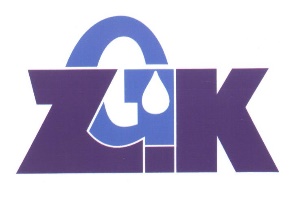 ZAKŁAD  GOSPODARKI  KOMUNALNEJ  SP. Z O.O.55-080 KĄTY WROCŁAWSKIE    UL. 1-GO MAJA 26 BTEL. 71 316 61 67;  71 316 61 68  www.zgk-katy.plTreśćGodzina poboru próbkiPARAMETRYPARAMETRYTreśćGodzina poboru próbkiSucha masa% s.m.o. Zawartość zawiesiny w odcieku mg/lPRÓBA  IPRÓBA  IIPRÓBA IIIŚREDNIA PRÓB